Title: Exposome approaches to assessing the association between the urban land use environment and depressive symptoms in young adulthood: a FinnTwin12 cohort studyZhiyang Wang et al. – Online supplemental materialContent of Supplemental MaterialSupplemental Table 1: Characteristics of training and testing subsetsSupplemental Table 2: Land use characteristics of overall twins and in two clustersSupplemental Table 3: Linear regression between land use mix index and GBI in young adulthoodSupplemental Figure 1: 2D scatter plot of K-means clusteringSupplemental Figure 2: Distribution of twins in greater Helsinki areas in 2012 by Clusters 1 (red) and 2 (green)Supplemental Figure 3: Matrix of Pearson correlations between land use exposures based on the training subsets. The number indicates the correlation coefficient, the size of the circle indicates the size of the coefficient, and the blank (no color) indicates the lack of significance of the correlation coefficient.Supplemental Table 1: Characteristics of training and testing subsetsSupplemental Table 2: Land use characteristics of overall twins and in the two clustersa The larger of the means is used in the numerator in the ratio.Supplemental Table 3: Linear regression between land use mix index and GBI in young adulthooda Adjusted for sex, zygosity, smoking, work status, secondary level school, parental education, and age when twins provided the GBI assessment in young adulthood.  * p-value <0.05Supplemental Figure 1: 2D scatter plot of K-means clustering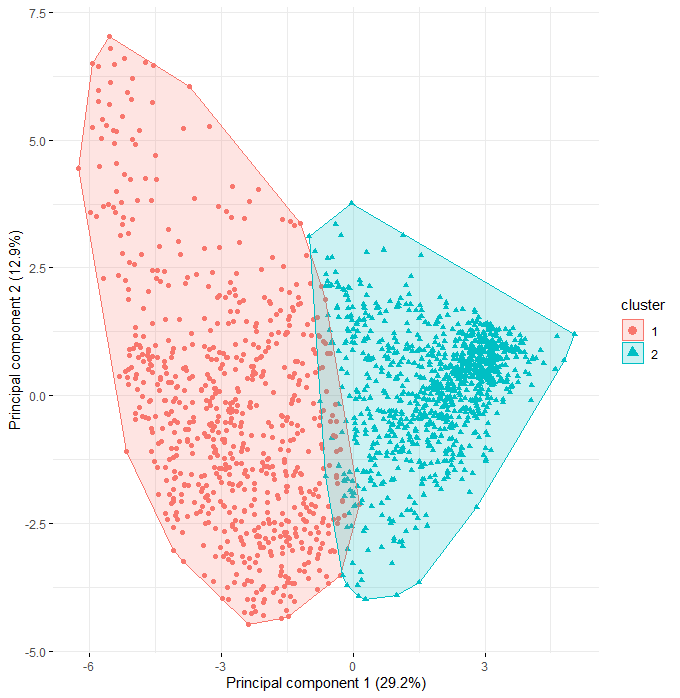 Supplemental Figure 2: Distribution of twins in greater Helsinki areas in 2012 by Clusters 1 (red) and 2 (green)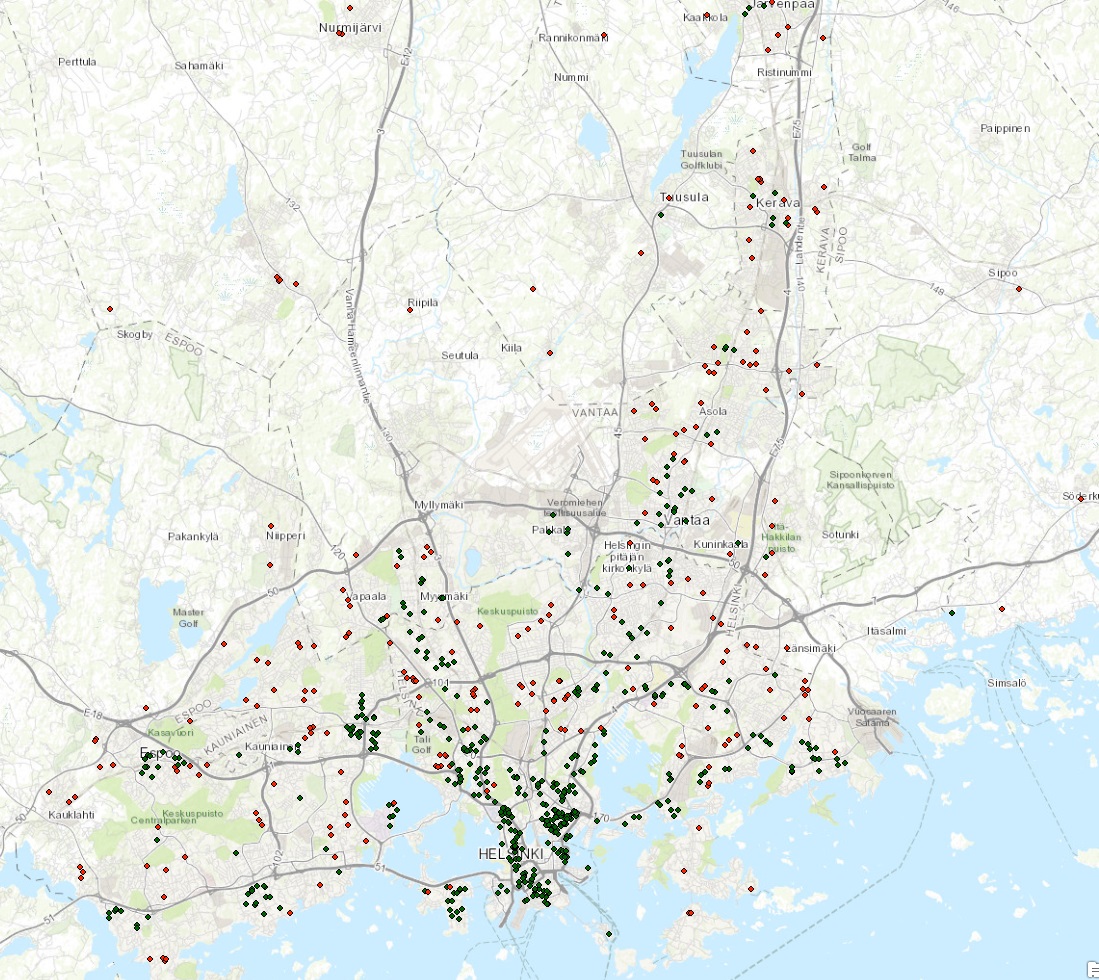 Supplemental Figure 3: Matrix of Pearson correlations between land use exposures based on the training subsets. The number indicates the correlation coefficient, the size of the circle indicates the size of the coefficient, and the blank (no color) indicates the lack of significance of the correlation coefficient.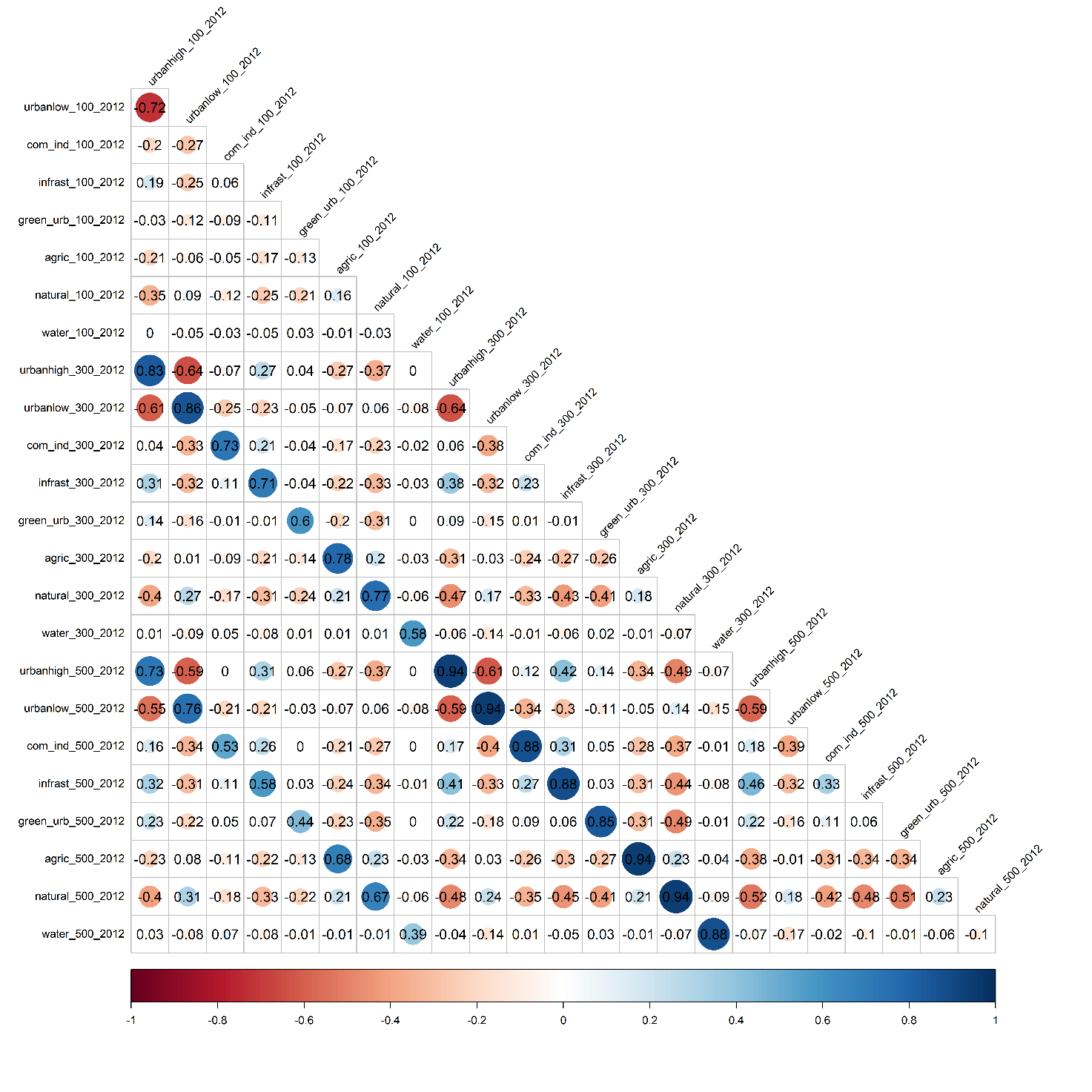 Characteristic n (%) / mean ± SEn (%) / mean ± SECharacteristic Training 
(individual twin n=1215)Testing
(individual twin n=589)Sex Male508 (41.8)237 (40.2) Female707 (58.2)352 (59.8)ZygosityMonozygotic392 (32.3)223 (37.9) Dizygotic763 (62.8)342 (58.1)Unknown60 (4.9)24 (4.1)SmokingNever654 (53.8)340 (57.7)Former137 (11.3)54 (9.2)Occasional149 (12.3)56 (9.5)Current275 (22.6)139 (23.6)WorkFull-time work606 (49.9)274 (46.5)Part-time work166 (13.7)114 (19.4)Irregular work159 (13.1)80 (13.6)Not working284 (23.4)121 (20.5)Secondary level school Vocational332 (27.3)154 (26.2)Senior high school821 (67.6)401 (68.1)None62 (5.1)34 (5.8)Parental educationLimited644 (53.0)278 (47.2)Intermediate271 (22.3)139 (23.6)High300 (24.7)172 (29.2)Age24.14 (1.7)23.92 (1.7)GBI in young adulthood4.49 (4.7)4.28 (4.6)Land use (Buffer)
unit: %Variable namemean ± SDmean ± SDmean ± SDRatio of means 
between two clusters aLand use (Buffer)
unit: %Variable nameOverall 
(individual twin n=1804)Cluster 1 
(individual twin n=736)Cluster 2 
(individual twin n=1068)Ratio of means 
between two clusters aHigh-density residential (100 m)urbanhigh_100_20120.388 (0.330)0.120 (0.217)0.573 (0.261)4.78Low-density residential (100 m)urbanlow_100_20120.247 (0.324)0.532 (0.311)0.051 (0.130)10.43Commercial and industrial (100 m)com_ind_100_20120.102 (0.192)0.042 (0.113)0.143 (0.222)3.40Infrastructures (100 m)infrast_100_20120.100 (0.078)0.068 (0.044)0.122 (0.089)1.79Urban green (100 m)green_urb_100_20120.068 (0.116)0.040 (0.089)0.087 (0.129)2.18Agricultural residential (100 m)agric_100_20120.027 (0.094)0.058 (0.136)0.005 (0.033)11.60Natural (100 m)natural_100_20120.055 (0.133)0.121 (0.181)0.009 (0.045)13.44Water (100 m)water_100_20120.004 (0.028)0.001 (0.010)0.006 (0.036)6.00High-density residential (300 m)urbanhigh_300_20120.268 (0.217)0.082 (0.103)0.396 (0.178)4.83Low-density residential (300 m)urbanlow_300_20120.196 (0.214)0.377 (0.202)0.070 (0.103)5.39Commercial and industrial (300 m)com_ind_300_20120.133 (0.141)0.064 (0.090)0.181 (0.150)2.83Infrastructures (300 m)infrast_300_20120.103 (0.066)0.066 (0.037)0.129 (0.069)1.95Urban green (300 m)green_urb_300_20120.114 (0.114)0.067 (0.086)0.146 (0.119)2.18Agricultural residential (300 m)agric_300_20120.053 (0.120)0.105 (0.164)0.018 (0.053)5.83Natural (300 m)natural_300_20120.102 (0.163)0.211 (0.197)0.028 (0.068)7.54Water (300 m)water_300_20120.020 (0.062)0.013 (0.047)0.025 (0.070)1.92High-density residential (500 m)urbanhigh_500_20120.217 (0.173)0.070 (0.077)0.319 (0.146)4.56Low-density residential (500 m)urbanlow_500_20120.174 (0.171)0.308 (0.165)0.082 (0.098)3.76Commercial and industrial (500 m)com_ind_500_20120.140 (0.121)0.072 (0.081)0.187 (0.121)2.60Infrastructures (500 m)infrast_500_20120.103 (0.063)0.066 (0.040)0.129 (0.064)1.95Urban green (500 m)green_urb_500_20120.128 (0.108)0.072 (0.084)0.166 (0.106)2.31Agricultural residential (500 m)agric_500_20120.065 (0.123)0.124 (0.162)0.025 (0.059)4.96Natural (500 m)natural_500_20120.126 (0.169)0.246 (0.190)0.043 (0.081)5.72Water (500 m)water_500_20120.037 (0.081)0.027 (0.068)0.043 (0.089)1.59Land use mix indexmean ± SDLog-transformed GBI scores in young adulthoodLog-transformed GBI scores in young adulthoodLand use mix indexmean ± SDUnadjusted beta (95% CI)Adjusted beta (95% CI) aOverall (individual twin n=1804)Overall (individual twin n=1804)Overall (individual twin n=1804)Overall (individual twin n=1804)Within 100 m buffer0.38 (0.14)0.11 (-0.17, 0.39)0.17 (-0.10, 0.44)Within 300 m buffer0.60 (0.12)0.17 (-0.18, 0.52)0.14 (-0.19, 0.48)Within 500 m buffer0.67 (0.11)0.30 (-0.08, 0.68)0.25 (-0.11, 0.62)Cluster 1 (individual twin n=736)Cluster 1 (individual twin n=736)Cluster 1 (individual twin n=736)Cluster 1 (individual twin n=736)Within 100 m buffer0.38 (0.15)0.02 (-0.39, 0.44)0.12 (-0.28, 0.52)Within 300 m buffer0.59 (0.13)0.51 (0.02, 1.01)*0.46 (-0.01, 0.92)Within 500 m buffer0.66 (0.13)0.50 (-0.00, 1.01)0.42 (-0.07, 0.91)Cluster 2 (individual twin n=1068)Cluster 2 (individual twin n=1068)Cluster 2 (individual twin n=1068)Cluster 2 (individual twin n=1068)Within 100 m buffer0.38 (0.14)0.16 (-0.21, 0.53)0.18 (-0.18, 0.54)Within 300 m buffer0.60 (0.11) -0.25 (-0.73, 0.23) -0.27 (-0.73. 0.19)Within 500 m buffer0.68 (0.10) -0.08 (-0.63, 0.48) -0.14 (-0.67, 0.40)